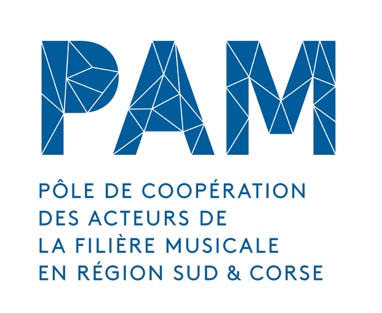 Marseille, le 7 janvier 2019Objet : Compte rendu réunion « Futur contrat de filière région sud »REUNION CONTRAT DE FILIERE REGION SUD 20 Nov. 2018PrésentsCnvPhilippe Nicolas – DirecteurPierrette Betto – Responsable secteur – Entreprises, actions économiques et professionnelles Clémence Lézier – Chargée de missionDracChristophe Ernoul – Chargé de mission musiques actuellesConseil RégionalChristian Laget    – Direction CultureSylvaine Pontal – Chef du service Arts de la scène et rayonnement territorialVincent Mazer – Chargé de mission musiques actuellesSacem – Alain Petit – Direction régionale Sud MéditerranéeArcade PacaNathalie Anton – DirectionGilles Pages – Responsable Pôle développementActeurs Olivier Jacquet – InternexterneFrédéric Meigne – Chinese Man RecordsCyril Thomas-Cimmino – Bi-PôlePascale Severac – Udcm – Cofees – Association Dune (Future Smac La Constance)Miloud Arab-Tani  – L’AffranchiAurélie Pampana – Jazz des Cinq ContinentsLauriane Rialhe – Le K’Fé QuoiPrésident – Aix Qui 1/ Accueil tour de table et présentation de l’étude commentée du CNVLa diffusion des spectacles de variétés et de musiques actuelles 2017 (focus Région Sud)Etude CNV - Focus Région PacaEtude CNV - France entièreSynthèse étude France283 entreprises affiliées au Cnv en Region PacaRegion paca : 10% en nbe de représentations après l’Ile de France et équivalent à Nouvelle Acquitaine - Pays de loire – Auvergne-Rhone-AlpesBdr : 46% de la fréquentation des spectacles en région77% des représentations dans des lieux de -200 places en région2/ Bilan de la convention cnv/etat/region sur 2 ans : Gilles Pages2017 : 13 projets soutenus entre 7000 et 17000 € - 7 structures de production - 6 projets collaboratifs2018 : 9 projets retenus (critères resserrés pour éviter le saupoudrage) - Moins de dossiers déposés en 20183/ DébatCnv : Philippe Nicolas Région Paca : Christian LagetFutur contrat de filière : Quels enjeux = quels critères, concertation avec les acteursComment on travaille, comment on implique les réseaux et ou acteurs au comité de pilotageQuelle capacité auront ces acteurs à travailler le projet régulièrement – concertations, réunions, ressources, observation, montage des appels, communicationPhilippe Nicolas : Pour la mise en place d’une réunion d’information sur la dynamique des contrats de filière auprès des acteurs en région.Méconnaissance par les acteurs du projet et recensement des attentes sur ce nouveau dispositif.Un vrai travail de concertation est à imaginer et sous quelle formeAlain Petit : sacemEn fonction du projet mis en place, comment la sacem peut intervenir ? et quelle relation avec la direction généraleQuestion de la dynamique des structures (qu’est ce qui se met en place vraiment en terme de dynamique, mutualisation… pour un territoire) - Coopérations entre festivals ? Endroits des porosités des esthétiques – Programmation dans des lieux patrimoniaux ?Nadine Verna : Nouveaux partenaires financeurs à interpeller pour participer du projet et abonder sur des dispositifs spécifiques Dgmic : prod phono, distribution, innovation et numériqueConseils départementaux : territoires Métropoles…Co-production : comment les acteurs structurant travaillent avec les plus petites Question de l’emploi : qualité de l’emploi et non pas forcément volumePhilippe Nicolas les différents axes ou mots clés :2019- Structuration Sociale, emploi durable, développement d’entreprise, diversification, structuration qui permette de faire évoluer le catalogue artistique- Coopération : aspect territorial, aspect interdépartemental (indice favorable) – aspects nomadismes, itinérances – équilibre territorial – mutualisation de moyens techniques, d’outils  – mise en commun de compétences (ressources humaines) – coopération inter-festivals – Lieux culturels de proximité - Expérimentations : nouveaux modèles économiques, innovation sociale, innovation process, startup qui veulent travailler avec les musiques actuellesBilletterie, communication- L’internationalRégion peut mettre en place des ateliers pour travailler ou réfléchir sur des axes éventuellement en innovation Calendrier : Réunion comité stratégique : JanvierPublier les appels à projet : début février et caler une journée de formation/rencontre 1ère quinzaine de MarsDate limite de dépôt : fin avril4/ Ambitions du contrat de filière- Elargir de plus en plus les axes pour arriver sur un panorama idéal avec la palette la plus large des acteurs de l’économie de la musique- Coopération, structuration, émergence dans les territoires- Comment les artistes et structures collaborent au développement de projet sur un territoire et les outils en place (locaux de répétition, studio d’enregistrement etc…)- Facteurs d’instruments (promotion et mise à jour fichier) - Lieux de diffusion potentiels (très petits lieux, bars, villages de vacances, casinos) – Cafés cultures + union nationale des associations de tourisme, unac + hotellerie – partenaires potentiels pour créer une offre sur un territoire- Prise en compte des commerces culturels de proximité (disquaires + sorties d’album)- Diffusion : promotion des territoire, valorisation,- Médias : promotion des artistes en collaboration avec d’autres activités et public potentiel - Ecoles de musique, enseignements artistiquesDiagnostique à mettre en place pour définir ensemble un contrat de filièreAutres filières possibles à approcher : Le cinéma et musique (édition musicale)L’innovation et numérique : l’audiovisuelGouvernance du contrat de filière : Comité stratégique- Ouvrir la participation, animation, engagement travail de collaboration, axes de travail aux réseaux - Comment les structures qui rentrent dans le comité peuvent travailler et apporter leur pierre Recensement, données, observation – les moyens humain engagés – modalités de participation et charge que cela représente- En amont comment est constitué ce comité- Animation du réseau et récupération de données auprès de nos adhérents- Développer des cartographies, des études, des diagnostiques en relation avec Arcade+ Groupes de travail thématiques possibles sur l’annéeLogiques de concertations avec les acteurs : au printemps